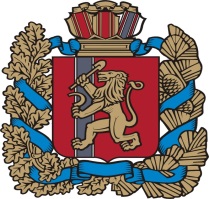 РОССИЙСКАЯ ФЕДЕРАЦИЯКРАСНОЯРСКИЙ КРАЙ ИРБЕЙСКИЙ РАЙОНИВАНОВСКИЙ СЕЛЬСКИЙ СОВЕТ ДЕПУТАТОВРЕШЕНИЕОб утверждении Положения о муниципальном земельном контролеВ соответствии с пунктом 1 статьи 17.1 Федерального закона от 06.10.2003 № 131-ФЗ «Об общих принципах организации местного самоуправления в Российской Федерации» (с изменениями и дополнениями), Федеральным законом от 31.07.2020 № 248-ФЗ «О государственном контроле (надзоре) и муниципальном контроле в Российской Федерации», руководствуясь Уставом Ивановского сельсовета, Ивановский сельский Совет депутатов РЕШИЛ:1. Утвердить Положение о муниципальном земельном контроле на территории Ивановского сельсовета согласно приложению. 2. Решение Ивановского сельского Совета депутатов № 5 от 06.05.2010г. «Об утверждении Положения о земельном контроле в муниципальном образовании Ивановский сельсовет» считать утратившим силу.3. Контроль за исполнением настоящего решения возложить на главу Ивановского сельсовета.4. Решение вступает в силу со дня его опубликования в периодическом печатном издании «Ивановский вестник», но не ранее 1 января 2022 года, за исключением положений раздела 7 Положения о муниципальном земельном контроле, которое вступает в силу с 1 марта 2022 года.Председатель Ивановского сельского Совета депутатов                                                             О.В. ШкулепаГлава Ивановского сельсовета                                                       Е.А. КриницинПриложение                                                                                      к решению Ивановскогосельского Совета депутатов                                                                                                                 от 02.12.2021г. № 21-рПоложениео муниципальном земельном контролена территории Ивановского сельсовета1. Общие положения1.1. Настоящее Положение устанавливает порядок осуществления муниципального земельного контроля (далее - муниципальный контроль) на территории Ивановского сельсовета.Муниципальный контроль осуществляется посредством профилактики нарушений обязательных требований, оценки соблюдения гражданами и организациями обязательных требований, выявления их нарушений, принятия предусмотренных законодательством Российской Федерации мер по пресечению выявленных нарушений обязательных требований, устранению их последствий и (или) восстановлению правового положения, существовавшего до возникновения таких нарушений.1.2. Предметом муниципального контроля является соблюдение юридическими лицами, индивидуальными предпринимателями, гражданами (далее - контролируемые лица) обязательных требований земельного законодательства в отношении объектов земельных отношений, за нарушение которых законодательством предусмотрена административная ответственность.1.3. К отношениям, связанным с осуществлением муниципального контроля, применяются положения Федерального закона от 31.07.2020 № 248- ФЗ «О государственном контроле (надзоре) и муниципальном контроле в Российской Федерации», Земельного кодекса Российской Федерации.1.4. Муниципальный контроль осуществляется администрацией Ивановского сельсовета (далее - орган муниципального контроля).1.5. Должностными лицами администрации сельсовета, уполномоченными осуществлять муниципальный контроль от имени администрации сельсовета, являются:1) глава сельсовета (заместитель главы сельсовета);2) должностное лицо администрации сельсовета, в должностные обязанности которого в соответствии с настоящим Положением, должностным регламентом входит осуществление полномочий по муниципальному земельному контролю, в том числе проведение профилактических мероприятий и контрольных (надзорных) мероприятий (далее - Инспектор).Должностным лицом администрации сельсовета, уполномоченным на принятие решения о проведении контрольных мероприятий, является глава сельсовета.1.6. Инспектор, при осуществлении муниципального контроля, имеет права, обязанности и несет ответственность в соответствии с Федеральным законом от 31.07.2020 № 248-ФЗ «О государственном контроле (надзоре) и муниципальном контроле в Российской Федерации» и иными федеральными законами.2. Объекты муниципального контроля2.1. Объектом муниципального контроля являются:1) деятельность, действия (бездействие) контролируемых лиц на объектах земельных отношений (земли, земельные участки; части земельных участков), в рамках которых должны соблюдаться обязательные требования, в том числе предъявляемые к гражданам и организациям, осуществляющим деятельность, действия (бездействие);2) результаты деятельности контролируемых лиц на объектах земельных отношений (земли, земельные участки; части земельных участков), в том числе работы и услуги, к которым предъявляются обязательные требования;3) объекты земельных отношений (земли, земельные участки; части земельных участков), которыми контролируемые лица владеют и (или) пользуются и к которым предъявляются обязательные требования.2.2. Администрация сельсовета осуществляет учет объектов муниципального контроля. При сборе, обработке, анализе и учете сведений об объектах контроля для целей их учета орган муниципального контроля использует информацию, представляемую ей в соответствии с нормативными правовыми актами, информацию, получаемую в рамках межведомственного взаимодействия, а также общедоступную информацию.При осуществлении учета объектов контроля на контролируемых лиц не может возлагаться обязанность по представлению сведений, документов, если иное не предусмотрено федеральными законами, а также, если соответствующие сведения, документы содержатся в государственных или муниципальных информационных ресурсах.3. Управление рисками причинения вреда (ущерба) охраняемым закономценностям при осуществлении муниципального земельного контроляСистема оценки и управления рисками при осуществлении муниципального контроля не применяется.4. Профилактика рисков причинения вреда (ущерба) охраняемым закономценностям при осуществлении муниципального земельного контроля4.1. Профилактические мероприятия осуществляются администрацией сельсовета в целях стимулирования добросовестного соблюдения обязательных требований контролируемыми лицами, устранения условий, причин и факторов, способных привести к нарушениям обязательных требований и (или) причинению вреда (ущерба) охраняемым законом ценностям, и доведения обязательных требований до контролируемых лиц, способов их соблюдения.При осуществлении муниципального контроля проведение профилактических мероприятий, направленных на снижение риска причинения вреда (ущерба), является приоритетным по отношению к проведению контрольных (надзорных) мероприятий.4.2. Профилактические мероприятия осуществляются на основании ежегодной Программы профилактики рисков причинения вреда (ущерба) охраняемым законом ценностям, утверждаемой решением администрации сельсовета в соответствии с законодательством.4.3. При осуществлении муниципального контроля могут проводиться следующие виды профилактических мероприятий:1) информирование;2) консультирование.4.3.1. Информирование осуществляется посредством размещения сведений, предусмотренных частью 3 статьи 46 Федерального закона от 31.07.2020 №	 248-ФЗ «О государственном контроле (надзоре) и муниципальном контроле в Российской Федерации» на официальном сайте в сети «Интернет», в средствах массовой информации, через личные кабинеты контролируемых лиц в государственных информационных системах (при их наличии) и в иных формах.Размещенные сведения на указанном официальном сайте поддерживаются в актуальном состоянии и обновляются в срок не позднее 5 рабочих дней с момента их изменения.Должностные лица, ответственные за размещение информации, предусмотренной настоящим Положением, определяются распоряжением администрации сельсовета.4.3.2. Устное консультирование осуществляется по телефону, посредством видео-конференц-связи, на личном приеме, либо в ходе проведения профилактического визита, контрольного мероприятия, публичного консультирования.4.3.3. При устном и письменном консультировании Инспекторы администрации сельсовета обязаны предоставлять информацию по следующим вопросам:1) о нормативных правовых актах (их отдельных положениях), содержащих обязательные требования, оценка соблюдения которых осуществляется в рамках муниципального контроля;2) о нормативных правовых актах, регламентирующих порядок осуществления муниципального контроля;3) о порядке обжалования действий или бездействия должностных лиц администрации сельсовета;4) о месте нахождения и графике работы и телефонах администрации сельсовета;5) об адресе официального сайта, а также электронной почты администрации сельсовета,6) об организации и осуществлении муниципального контроля;7) о порядке осуществления профилактических, контрольных (надзорных) мероприятий, установленных Положением.4.3.4. Консультирование при личном приеме контролируемых лиц проводится Инспекторами администрации сельсовета в установленное для приема время, информация о котором размещается на официальном сайте в сети «Интернет».4.3.5. Публичное письменное консультирование осуществляется путем размещения информационных материалов на информационных стендах администрации сельсовета, размещения на своем официальном сайте в сети «Интернет» письменного разъяснения в случае поступления в течении 2 месяцев более 5 однотипных обращений контролируемых лиц и их представителей, подписанного уполномоченным должностным лицом администрации сельсовета.4.3.6. При устном обращении контролируемого лица и его представителя (по телефону или лично) должностные лица местной администрации, осуществляющие консультирование, должны давать ответ самостоятельно. Если должностное лицо, к которому обратилось контролируемое лицо и его представитель, не может ответить на вопрос самостоятельно, то оно может предложить контролируемому лицу и его представителю обратиться письменно или назначить другое удобное для него время консультации либо переадресовать (перевести) на другое должностное лицо, структурное подразделение, организацию или сообщить телефонный номер, по которому можно получить необходимую информацию.4.3.7. Консультирование в письменной форме осуществляется в следующих случаях:1) контролируемым лицом представлен письменный запрос о предоставлении письменного ответа по вопросам консультирования;2) если при личном обращении предоставить ответ на поставленные вопросы не представляется возможным;3) ответ на поставленные вопросы требует получения дополнительных сведений и информации.Ответы на письменные обращения даются в четкой и понятной форме в письменном виде и должны содержать:1) ответы на поставленные вопросы;2) должность, фамилию и инициалы лица, подписавшего ответ;3) фамилию и инициалы исполнителя;4) номер телефона исполнителя.Ответы на письменные обращения предоставляются в сроки, установленные Федеральным законом от 02.05.2006 № 59-ФЗ «О порядке рассмотрения обращений граждан Российской Федерации».4.3.8. Администрация сельсовета осуществляет учет консультирований, который проводится посредством внесения соответствующей записи в журнал консультирования, форма которого утверждается администрацией сельсовета.5. Контрольные мероприятия, проводимые в рамкахмуниципального контроля5.1. Муниципальный контроль осуществляется в виде внеплановых контрольных мероприятий.5.2. В рамках осуществления муниципального контроля при взаимодействии с контролируемым лицом проводятся инспекционный визит.Инспекционный визит проводится по месту нахождения (осуществления деятельности) контролируемого лица (его филиалов, представительств, обособленных структурных подразделений) либо объекта контроля.Инспекционный визит проводится без предварительного уведомления контролируемого лица.Срок проведения инспекционного визита в одном месте осуществления деятельности либо на одном производственном объекте (территории) не может превышать 1 рабочий день.В ходе инспекционного визита могут совершаться следующие действия:а) осмотр;б) опрос;в) получение письменных объяснений;г) истребование документов, которые в соответствии с обязательными требованиями должны находиться в месте нахождения (осуществления деятельности) контролируемого лица (его филиалов, представительств, обособленных структурных подразделений) либо объекта контроля.Инспекционный визит допускается проводить с использованием средств дистанционного взаимодействия, в том числе посредством аудио- или видеосвязи.Без взаимодействия с контролируемым лицом проводится наблюдение за соблюдением обязательных требований (мониторинг безопасности).Под наблюдением за соблюдением обязательных требований (мониторингом безопасности) в целях настоящего Федерального закона понимается сбор, анализ данных об объектах контроля, имеющихся данных, которые поступают в ходе межведомственного информационного взаимодействия, предоставляются контролируемыми лицами в рамках исполнения обязательных требований, а также данных, содержащихся в государственных и муниципальных информационных системах, данных из сети "Интернет", иных общедоступных данных, а также данных полученных с использованием работающих в автоматическом режиме технических средств фиксации правонарушений, имеющих функции фото- и киносъемки, видеозаписи.Если в ходе наблюдения за соблюдением обязательных требований (мониторинга безопасности) выявлены факты причинения вреда (ущерба) или возникновения угрозы причинения вреда (ущерба) охраняемым законом ценностям, сведения о нарушениях обязательных требований, о готовящихся нарушениях обязательных требований или признаках нарушений обязательных требований, контрольным (надзорным) органом могут быть приняты следующие решения:1) решение о проведении внепланового контрольного (надзорного) мероприятия;2) решение об объявлении предостережения;3) решение о выдаче предписания об устранении выявленных нарушений в порядке, предусмотренном Федеральным законом от 31.07.2020 № 248-ФЗ «О государственном контроле (надзоре) и муниципальном контроле в Российской Федерации».5.3. При проведении контрольных мероприятий и совершении контрольных действий, которые в соответствии с требованиями Федерального закона от 31.07.2020 № 248-ФЗ «О государственном контроле (надзоре) и муниципальном контроле в Российской Федерации» должны проводиться в присутствии контролируемого лица либо его представителя. Присутствие контролируемого лица или его представителя обязательно, за исключением проведения контрольных мероприятий, совершения контрольных действий, не требующих взаимодействия с контролируемым лицом.Индивидуальный предприниматель и гражданин, являющиеся контролируемыми лицами, вправе представить в администрацию сельсовета информацию о невозможности присутствия при проведении контрольного мероприятия при наличии уважительных причин (вследствие болезни либо обстоятельств непреодолимой силы). В случае поступления такой информации проведение контрольного мероприятия переносится  на срок, необходимый для устранения обстоятельств, послуживших поводом для обращения индивидуального предпринимателя (гражданина) в администрацию сельсовета.5.4. Результаты контрольного мероприятия оформляются в порядке, установленном Федеральным законом от 31.07.2020 № 248-ФЗ «О государственном контроле (надзоре) и муниципальном контроле в Российской Федерации».5.5. В случае выявления при проведении контрольного мероприятия нарушений обязательных требований контролируемым лицом администрация сельсовета в пределах полномочий, предусмотренных законодательством Российской Федерации, обязана предпринять меры, предусмотренные частью 2 статьи 90 Федерального закона от 31.07.2020 № 248-ФЗ «О государственном контроле (надзоре) и муниципальном контроле в Российской Федерации». 5.6. Если выданное предписание об устранении нарушений обязательных требований исполнено контролируемым лицом надлежащим образом в ходе осуществления контрольного мероприятия (или) в установленный  в предписании срок, меры, предусмотренные пунктом 3 части 2 Федерального закона от 31.07.2020 № 248-ФЗ «О государственном контроле (надзоре и муниципальном контроле в Российской Федерации», не принимаются  (в части административных правонарушений). 5.7. В случае несогласия с фактами и выводами, изложенными в акте контрольного мероприятия, контролируемое лицо вправе направить жалобу в порядке, предусмотренном статьями 39 - 43 Федерального закона от 31.07.2020 № 248-ФЗ «О государственном контроле (надзоре) и муниципальном контроле в Российской Федерации». 5.8. Администрация сельсовета осуществляет контроль за исполнением предписаний, иных принятых решений в рамках муниципального контроля.Оценка исполнения контролируемым лицом решений, принятых в соответствии с настоящим Положением, осуществляется администрацией сельсовета в порядке, установленном Федеральным законом от 31.07.2020 № 248-ФЗ «О государственном контроле (надзоре) и муниципальном контроле в Российской Федерации».6. Обжалование решений органа муниципального контроля, действий(бездействия) её должностных лицДосудебный порядок подачи жалоб при осуществлении муниципального контроля не применяется.7. Оценка результативности и эффективности деятельности органа муниципального контроля при осуществлении муниципального земельного контроля7.1. Оценка результативности и эффективности деятельности местной администрации и должностных лиц администрации сельсовета по муниципальному контролю осуществляется на основе системы показателей результативности и эффективности деятельности администрации сельсовета.7.2. В систему показателей результативности и эффективности деятельности администрации сельсовета при осуществлении муниципального контроля входят:1) ключевые показатели муниципального контроля и их целевые значения, отражающие уровень минимизации вреда (ущерба) охраняемым законом ценностям, уровень устранения риска причинения вреда (ущерба) в соответствующей сфере деятельности, по которым устанавливаются целевые (плановые) значения (устанавливаются исходя из текущей ситуации в муниципальном образовании и должны стремится к минимизации) и достижение которых должна обеспечить администрация сельсовета,2) индикативные показатели муниципального контроля, применяемые для мониторинга контрольной деятельности, ее анализа, выявления проблем, возникающих при ее осуществлении, и определения причин их возникновения, характеризующих соотношение между степенью устранения риска причинения вреда (ущерба) и объемом трудовых, материальных и финансовых ресурсов, а также уровень вмешательства в деятельность контролируемых лиц.7.3. Администрация сельсовета ежегодно осуществляют подготовку доклада о муниципальном контроле с указанием сведений о достижении ключевых показателей и сведений об индикативных показателях муниципального контроля, в том числе о влиянии профилактических мероприятий и контрольных мероприятий на достижение ключевых показателей.7.4. Ключевые показатели вида контроля и их целевые значения, индикативные показатели для муниципального земельного контроля утверждаются Ивановским сельским Советом депутатов.02.12.2021г.с. Ивановка№ 21-р